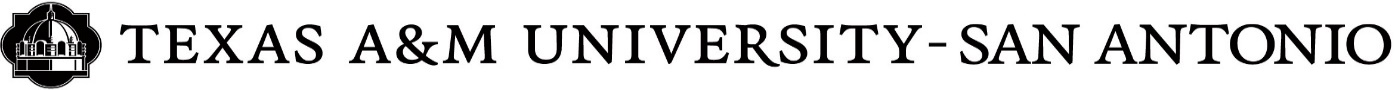 Adverse Event FormUse this form to report any serious adverse events or protocol deviations. Reports need to be submitted as soon as possible after the PI learns of the event. Event forms need to be submitted within 24 hours.Adverse Event - for the purposes of the Texas A&M University-San Antonio IBC, an adverse event is defined as any event that results in an exposure or release of a potentially harmful agent/organism. Such events may include, but are not limited to the following:Exposure to or release of recombinant DNA or a genetically modified organism,Release of a biohazard from containment within the lab e.g. a sealed container was broken, resulting in a bacterial spill or a power outage caused samples to thaw and leak out of a freezer.Release of a biohazard from the laboratory e.g. a lab coat contaminated with BSL-2 bacteria was worn outside the lab or an autoclave bag containing BSL-1 or BSL-2 organisms was split on the way to the autoclave.Potential for a laboratory acquired infection (LAI) e.g. a needle stick that occurred during the disposal of a needle used in a human blood draw or the exposure to an aerosol during the handling of a BSL-2 organism.	PI Name:  IBC Permit #: 	Event ReportType of report. Indicate the type of report that you are filing (adverse event or protocol deviation).Date of event. Personnel involved. (Please do not identify individuals by name. Provide only gender and position titles (e.g. graduate student, post doc, facility maintenance worker.)A TAMUS Incident Report must be completed to report an injury or an exposure involving biological agents and materials. This form is completed online at TAMU System, Office of Risk Management.Instructions for completing the form can be obtained from the University Police web site.  Location of event.Description of incident. Provide detailed description of adverse event or non-compliance event.Actions taken. Describe actions taken immediately following the incident/violation and by whom.Materials involved. Describe the biohazardous agent or material involved in the incident, including vector type (e.g. adenovirus), vector subtype (e.g. type 5, relevant deletions), and any genomic alternations made (e.g. additions, deletions, inactivation without deletion).Equipment failure. Indicate if equipment failure occurred and describe specifics.Exposure risk. Provide an explanation of the exposure risk to people, animals, and environment.Medical attention. Describe the medical attention provided to exposed/injured individuals. Include treatment received.Training. Provide training (include Occupational Health) received by the individual(s) involved and the date(s) the training was conducted.PPE. List the Personal Protective Equipment in use at the time of the incident event.Corrective Actions. Describe the corrective actions implemented or planned to prevent future incidents.Parental/Guardian Notification. If the event involved a minor, were the parents/legal guardians notified? Yes	 NoAssurances:I assure the above information about the incident is accurate and complete. I agree to cooperate with any investigation of the incident and provide information to the IBC, CDC, NIH, or other federal, state, or local agencies having jurisdiction.Please return this form to the IBC at the Office of Research Compliance or by email at IBC@tamusa.edu Signature of PIDate